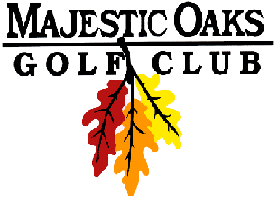 Tuesday Night Final Results3/3/3 Mini Shootout Gross & NetSignature CourseJune 5th 2018	Gross Team Winners	1st –Ryan Fleek & Zach Milligan			Score: 37*	$40 per Player	2nd – Joe Fulton & John Kinkeade		Score: 37	$25 per Player	3rd -  Brad Fleek & Calvin Krech			Score: 38*	$17 per Player	Net Team Winners	1st –Bob Fox & Glen Roseen			Score :28	$40 per Player	2nd –Cooper Bordsen & Matt McCarty		Score: 30	$25 per Player	3rd-  Chuck Lilligren & Mike Hommerding	Score: 31	$17 per PlayerCLOSEST TO PINHole #4 –	Calvin Krech			$20Hole #8 –	Pat Budnick			$20Gross Skins-$60/Skin 4 on #6 Ian Blaine & Justin Morrell2 on #4 Brad Fleek & Calvin Krech3 on #7 Brad Fleek & Calvin KrechNet Skins- $60/skin 	3 on #7 Brad Fleek & Calvin Krech1 on #4 Brad Fleek & Calvin Krech2 on #3 Tim Batsche & Dave Batsche *won in scorecard playoff Last 9, Last 6, Last 3, Last 1